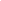 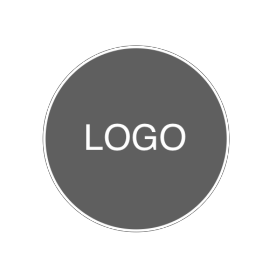 FACTURE<Nom de votre entreprise>								DATE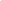 <123 Adresse municipale><Ville, État, code postal>	N° DE FACTURE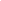 <Numéro de téléphone><Adresse e-mail><Modalités de paiement (dû à réception, dû dans X jours)>FACTURER	DÉTAILS DU PROJET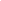 <Nom de la personne-ressource><Nom de l'entreprise cliente><Adresse><Téléphone><Courriel>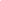 <Nom du projet><Description du projet>Remarques / Instructions de paiement :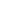 Solde dû$	-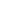 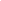 DESCRIPTION	HEURESDESCRIPTION	HEURESTAUXTOTAL0,000,000,000,000,000,000,000,000,000,000,00